Attachment 93Medical Expenditure Panel SurveyMedical Provider ComponentOther Respondent MaterialsUsed for Home Care, Office-Based Doctors, Separately Billing Doctors, Hospital, and Institution Providers 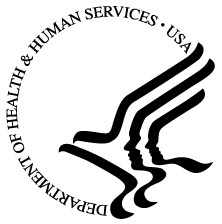 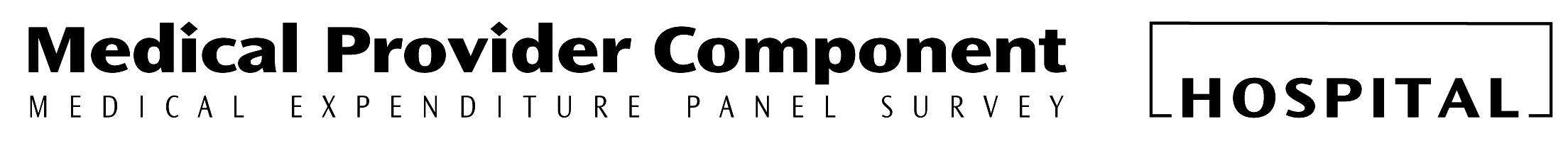 Thank you for participating in this important study!If you do not receive all pages or transmission is unclear, please call 1-866-800-9203For additional information log on to http://www.MEPS.AHRQ.gov.Notice - Public reporting burden for this collection of information is estimated to average 5 minutes per patient. Any comments regarding this burden estimate or any other aspect of this collection of information, including suggestions for reducing this burden should be sent to: AHRQ/MEPS Reports Clearance Officer, John M. Eisenberg Building, Room 5036, 540 Gaither Road, Rockville, MD 20850, Attention: PRA Paperwork Reduction Project (0935-0118).  (Please do not send patient data to this address as it will delay data processing.)This fax includes confidential information, and may be used only by the person or entity to which it is addressed. If the receiver of this fax is not the intended recipient or his or her authorized agent, the receiver is hereby notified that dissemination, distribution or copying of this fax is prohibited. If you have received this fax in error, please notify the sender by calling 1-866-800-9203 and destroy the contents of this fax immediately. Thank you.Provider Name	:				Patient Name:					DOB:						Event Date:					Missing Data:																																																																																									Patient Name:					DOB:						Event Date:					Missing Data:																																																																																									Patient Name:					DOB:						Event Date:					Missing Data:																																																																																									Patient Name:					DOB:						Event Date:					Missing Data:																																																																																									Patient Name:					DOB:						Event Date:					Missing Data:																																																																																									Patient Name:					DOB:						Event Date:					Missing Data:																																																																																									Patient Name:					DOB:						Event Date:					Missing Data:																																																																																									Fax Cover Sheet or Mail Return FormIf mailing material, please include this Fax Cover Sheet or Mail Return Form in your envelope.  Thank you.
Please send to:	MEPS-Medical Provider Component Director	One 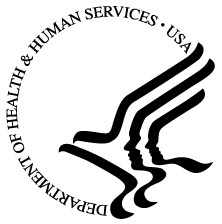 This fax includes confidential information, and may be used only by the person or entity to which it is addressed. If the receiver of this fax is not the intended recipient or his or her authorized agent, the receiver is hereby notified that dissemination, distribution or copying of this fax is prohibited. If you have received this fax in error, please notify the sender by calling 1-866-800-9203 and destroy the contents of this fax immediately. Thank you.Template 1a (First contact when unable to reach by phone, non-SBD provider)Dear [POC Name]:I was given your name as the point of contact for supplying medical/billing records for [fill in with doctor or provider’s name].I am contacting you regarding the Medical Expenditure Panel Survey – Medical Provider Component (MEPS-MPC).  This study is sponsored by the U.S. Department of Health and Human Services (DHHS) and provides government policymakers and private researchers accurate information about the rapidly changing health care situation in this country.   One or more of your patients has given us written authorization to request information from you regarding their medical and billing records for the year 2014.  To follow through with your patient(s)’s request, we need your help to gather information for this important study.  The information we need includes determining the actual dates of service, the diagnoses/conditions, the services provided, the amount that was charged, the amount that was paid, and the sources of payment for services provided in 2014.  In order to remain HIPAA compliant, it is critical that you do not include any personally identifiable information and protected health information throughout this email communication.Please contact us toll-free at 1-866-800-9203 or feel free to email me at [insert email address] so we can send you the study materials and copies of the authorization forms your patient(s) signed.  The information we are requesting from you is vital to this nationally important study.Sincerely,
QCS/DCS NameTemplate 1b (Initial Contact for SBD provider)Dear [POC Name]:I was given your name as the point of contact for billing and payment records for professional fees associated with [fill in with Provider or Billing Service Name] for doctors who specialize in [insert specialties].  I am contacting you regarding the Medical Expenditure Panel Survey – Medical Provider Component (MEPS-MPC).  This study is sponsored by the U.S. Department of Health and Human Services (DHHS) and provides government policymakers and private researchers accurate information about the rapidly changing health care situation in this country.   One or more of your patients has given us written authorization to request information from you regarding their billing and payment records for the year 2014.  To follow through with your patient(s)’s request, we need your help to gather information for this important study.  The information we need includes determining the actual dates of service, the services provided, the amount that was charged, the amount that was paid, and the sources of payment for services provided in 2014.  We will reimburse your hospital for the expense of providing records to us, and we are eager to proceed in a manner that is most convenient for you (collecting the billing and payment records through secure email, FTP, fax, mail, over the phone, or through transfer of a data file).Please contact me toll-free at 1-866-800-9203 or feel free to email me at [insert email address]  so we can arrange to send you the study materials and copies of the authorization forms your patient(s) signed organized in a manner that is most convenient for you.   Thank you,QCS/DCS NameTemplate 2- Thank you (After initial contact)Dear [POC Name]:Thank you for your participation in the MEPS-MPC and taking the time to speak with me today.   We look forward to receiving the [medical/billing records] from your [fill in provider type] As you know, the MEPS-MPC sponsored by the U.S. Department of Health and Human Services (DHHS), provides government policymakers and private researchers accurate information about the rapidly changing health care situation in this country. The records we receive from you are very important part of the MEPS-MPC study.In order to remain HIPAA compliant, it is critical that you do not include any personally identifiable information and protected health information throughout this email communication.Thanks again for your help and if you have any questions, please contact me at 1-866-800-9203.Sincerely,QCS/DCS NameTemplate 3- Thank you (After AFs are confirmed)Dear [POC Name]:Thank you for your participation in the MEPS MPC and taking the time to speak with me today.   We look forward to receiving the [medical/billing records] from your hospital. As you know, the MEPS MPC sponsored by the U.S. Department of Health and Human Services (DHHS), provides government policymakers and private researchers accurate information about the rapidly changing health care situation in this country. The records we receive from you are very important part of the MEPS MPC study.Thanks again for your help and if you have any questions, please contact me at 1-866-800-9203.Sincerely,QCS/DCS NameDATEPOC NAMEADDRESSCITY/STATE/ZIP
Dear [PROVIDER NAME]:We have been trying to reach you for several weeks to speak with you about the Medical Expenditure Panel Survey (MEPS MPC).  The MEPS MPC is sponsored by the U.S. Department of Health and Human Services (DHHS) and is conducted annually.  The study helps provide accurate information to government policymakers and private researchers about the rapidly changing health care situation in this country. Over the past couple of years many important changes have taken place in the way people choose their providers of medical care, the way in which health care is paid for and the kinds of health insurance plans and services covered by those plans.  Because of these changes, it is important to have the most up to date information on the types of health care your patients obtain and how it is paid for.  [FILL IN NUMBER OF PATIENTS] patients that received services at your hospital have given us written authorization to request information from you regarding their medical and billing records for the year 2014.  Your participation and collecting your patient’s information is critical to the success of the MEPS MPC.  Our records show that your hospital last gave information for MEPS in [FILL IN YEAR].  We would appreciate your help in providing the MEPS MPC information again this year.Data collection for the 2014 MEPS MPC started in February of this year and ends in October.  Last year, we automated the data collection process by programming our forms for electronic administration to make the process more efficient and easier for you. Because of the changes, we expect a continued reduction in the number of calls back to providers for clarification. We also expect a reduction in human error and are relying less on editors whose forms review may generate calls to providers later in the data collection period, often times causing unnecessary confusion. FOR EACH PATIENT EVENT WE NEED THE FOLLOWING:Date of Service in 2014Services Provided in 2014 (e.g., CPT-4, DRG, revenue code, HCPCS, or description, etc.)Diagnoses or Conditions (e.g., ICD-9 Codes, or descriptions, etc.)All Names, Roles, Specialties, and Contacting Information for All Doctors Who May Have Billed  Separately for These Dates of ServiceWe will accept this information in a method that is convenient for you.  Given the number of patients associated with your hospital, it may be easier for you to provide the information hardcopy via fax, mail or electronically. We will reimburse your hospital for the expense of providing records to us.  Your participation is what allows the MEPS MPC to collect thorough and accurate information about health and health care costs in the United States.  Thank you for your consideration.If you have any questions or need additional information, please do not hesitate to contact me directly at (919) 541-6262.Sincerely,

Kathryn Dowd
MEPS MPC Project Director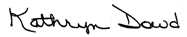 DATEPOC NAMEADDRESSCITY/STATE/ZIP
Dear [PROVIDER NAME]:Thank you for speaking with my colleague [NAME] on the Medical Expenditure Panel Survey Medical Provider Component (MEPS MPC) about the information and patient authorization forms we sent you.  At that time, you indicated that you would be sending us [FILL IN MEDICAL OR BILLING RECORDS] for patients that received services at your hospital and gave written permission to release records for participation in the MEPS MPC.We have not received the [FILL IN MEDICAL OR BILLING RECORDS] yet and wanted to follow up with you.  As the materials we sent you explain, the MEPS MPC is sponsored by the U.S. Department of Health and Human Services (DHHS) and is conducted annually.  The study helps provide accurate information to government policymakers and private researchers about the rapidly changing health care situation in this country. Over the past couple of years many important changes have taken place in the way people choose their providers of medical care, the way in which health care is paid for and the kinds of health insurance plans and services covered by those plans.  Because of these changes, it is important to have the most up to date information on the types of health care your patients obtain and how it is paid for.  [FILL IN NUMBER OF PATIENTS] patients that received services at your hospital have given us written authorization to request information from you regarding their medical and billing records for the year 2014.  Your participation and collecting your patient’s information is critical to the success of the MEPS MPC.  Our records show that your hospital last gave information for MEPS in [FILL IN YEAR].  We would appreciate your help in providing the MEPS MPC information again this year.FOR EACH PATIENT EVENT WE NEED THE FOLLOWING:Date of Service in 2014Services Provided in 2014 (e.g., CPT-4, DRG, revenue code, HCPCS, or description, etc.)Diagnoses or Conditions (e.g., ICD-9 Codes, or descriptions, etc.)All Names, Roles, Specialties, and Contacting Information for All Doctors Who May Have Billed  Separately for These Dates of ServiceWe will accept this information in a method that is convenient for you.  Given the number of patients associated with your hospital, it may be easier for you to provide the information hardcopy via fax, mail or electronically. We will reimburse your hospital for the expense of providing records to us.  Your participation is what allows the MEPS MPC to collect thorough and accurate information about health and health care costs in the United States.  Thank you for your consideration.If you have any questions or need additional information, please do not hesitate to contact me directly at (919) 541-6262.Sincerely,
Kathryn Dowd
MEPS MPC Project DirectorFebruary 16, 2015DearWe’d like to thank you for your assistance over the last year with providing 2013 patient records for the Medical Expenditure Panel Survey- Medical Provider Component (MEPS MPS) and alert you to the start of our cycle for requesting 2014 records.  The MEPS MPC is sponsored by the U.S. Department of Health and Human Services (DHHS) and is conducted annually.  The study helps provide accurate information to government policymakers and private researchers about the rapidly changing health care situation in this country. Over the past couple of years many important changes have taken place in the way people choose their providers of medical care, the way in which health care is paid for and the kinds of health insurance plans and services covered by those plans.  Because of these changes, it is important to have the most up to date information on the types of health care your patients obtain and how it is paid for.  We are grateful for your continued participation.We have assigned _________________ to be the primary point of contact with you this year.  ____ will reach out to you in the coming week to discuss next steps.  We strive to make records transfer as convenient as possible for you.  We will accept data or records in a method that is convenient for you including secure email or FTP of a data file or images of records, via third party platforms (i.e. Healthport, Chartswap, IOD, Incorporated, etc.), faxed records, mailed records, or a mailed CD containing images of records or a data file.  _________ can discuss each of these options with you in more detail. We are also willing to reimburse your hospital for the expense of providing records to us, and if there is anything else we can do to facilitate this process, please let ________know.  Your participation is what allows the MEPS MPC to collect thorough and accurate information about health and health care costs in the United States.  Thank you again for your participation.  Sincerely,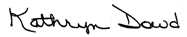 Kathryn DowdMEPS MPC Project DirectorDATEPOC INFODear NAME,It has been some time since I have re-contacted you about honoring your patients’ wishes to release their [prescription, medical, billing] records to us for our yearly research study.  You may recall that MEPS is a study about how healthcare is used and paid for in the U.S. and about ## of your PROVIDER NAME patients ask us every year to contact you about releasing their records.TEXT FOR POLICY: When last we spoke, it was not your company policy to release your patients’ [prescription, medical, billing] records.  I am hoping that by contacting you at a later date, this policy has changed and that your patients’ wishes can now be honored.  Please review the enclosed authorization forms.  This will be our only request for YEAR on behalf of your patients which we hope will satisfy their wishes while respecting your staff workload.TEXT FOR LESS BURDEN: We make every effort to make this request on behalf of your patients in a manner that does not overburden your staff.  Should sending the full ### of requested records be burdensome, please consider sending just the [30 OR WHATEVER LESSER #] enclosed. This will be our only request for YEAR on behalf of your patients which we hope will satisfy their wishes while respecting your staff workload.Please reconsider releasing these valuable records to us to provide us with the statistical power our research study needs.  Of course don’t hesitate to contact me with any questions or needs to support your team.  Thank you in advance.Best regards,MEPS Messaging to POCs:Initial contact:Hi POC.  I hope you have been doing well since we were last in touch a few months ago.  Thank you again for honoring your customers’ wishes in releasing their prescription profiles for MEPS, our yearly research study on how health care is used and paid for.  I’m back in touch with you because we have once again a number of your customers who would like their YEAR records released to us.  If that is okay with you, I will send the authorization forms to you as I did last year [DESCRIBE PREVIOUSLY NEGOTIATED AGREEMENT].  However if your preferences have changed or there is someone else I should be working with this year, please point me in the right direction.Many thanks.Reminder prompt:Hi POC.  I hope you are doing well.  Just wanted to check in with you to find out whether you have had a chance to begin working on our request for the release of YEAR prescription records for those customers who are asking for their release for our research study.  Please let me know if this is still doable for you and if not, let me know what adjustments we can make to make this easier for you.  It would be great if we could get the profiles by DATE but we work within your time frame so let me know whether that timeline works.Thanks again for all your help.DATECONTACT INFODear NAME,I am contacting you because we have sent a request for 2014 ____records for the MEPS national study. We are currently working on a cycle of data collection which ends soon and we would truly appreciate it if you could send us the requested records by ________.  We understand we are not the only request you receive and to facilitate sending us the records by ______; please see that we are enclosing the authorization forms again, instructions of what these patients have asked be sent to us and a pre-paid Fed Ex envelope so you can print the 2014 records and drop them in the mail to us.  Our desire is to reduce as much of the burden on you as possible.  If you cannot send records for all patients, any amount you can send within the next week will add to the value of our data. We hope you see the value of honoring these patients’ wishes and what a significant contribution you are making by helping in this yearly research which collects critical data on how people use and pay for health care in the U.S.Thank you in advance and we look forward to receiving your package!Negotiator Name						Kathryn Dowd				MEPS-MPC Negotiator						MEPS MPC Project Director		Negotiator Phone NumberNegotiator Email DATE, 2CEO CONTACT INFODear xxxx,You may have heard of our research study MEPS which is authorized yearly by your patients to obtain their medical and billing records.  We are again attempting to honor your patients’ wishes to release their records for our research on how people use and pay for health care in the U.S.  There are a number of XX facilities in our yearly sample and through your staff’s feedback regarding what makes participation difficult for them; we have made a number of adjustments we hope will centralize our requests for records.  However, in order to carry out this more efficient process we need your help in identifying a point of contact we can work with who can receive the signed patient authorization forms and subsequently release the medical and billing records to us.  We work with many large providers like XX with whom we have efficiently centralized requests.  Following are options that may accommodate your staff’s participation needs:We pay a fee per record released to cover your staff labor or cover temp labor you assign to our requestsWe provide a consolidated spreadsheet (sample enclosed) with all patient names, identifiers and locations where patients received services. HIPAA compliant authorization forms (samples enclosed) and spreadsheets can be loaded on a disc for ease.  Some facilities do a data import directly on a disc and return that to us instead of paper.If you use HealthPort or other such 3rd party companies to release records on your behalf, we have arrangements to receive the records through them with your approval.If a data agreement or other business agreements need to be signed, we are familiar with that process.Please consider these options and let me know what works best.  I’ve included my contact information on the letter for ease in follow up.Thanking you in advance for your consideration!Negotiator Name						Kathryn Dowd			MEPS-MPC Negotiator						MEPS MPC Project Director		Negotiator Phone NumberNegotiator Email DATE
POC NAMEADDRESSCITY/STATE/ZIPDear [POC Name]: One of our representatives recently spoke to you about the Medical Expenditure Panel Survey Medical Provider Component (MEPS MPC).  This study is sponsored by the U.S. Department of Health and Human Services (DHHS) and is an important research study that provides accurate information to government policymakers and private researchers about the rapidly changing health care situation in this country. One or more of your patients has given us written authorization to request information from you regarding their medical and billing records for the year 2014.  To follow through with your patient(s)’s request, we need your help to gather information for this important study.  The information we need includes determining the actual dates of service, the diagnoses/conditions, the services provided, the amount that was charged, the amount that was paid, and the sources of payment for services provided in 2014.  To accomplish this goal, we need your help.  Last time we contacted you, it was not a convenient time for you.  We understand you are busy and this call will only take a few minutes of your time and we can contact you at your convenience.  We also offer options to provide the information we are requesting by phone, fax or mail.  The information we are requesting is not available from anyone else, and therefore, it is very important that we speak with you to obtain it. If you have any questions or would like to speak with someone, please call us toll-free at 1-866-800-9203. Thank you very much for your time and cooperation.Sincerely,

Kathryn Dowd
MEPS MPC Project DirectorDATE
POC NAMEADDRESSCITY/STATE/ZIPDear [POC Name]: One of our specialists has been trying to reach you regarding the Medical Expenditure Panel Survey Medical Provider Component (MEPS MPC).  This study is sponsored by the U.S. Department of Health and Human Services (DHHS) and helps provide accurate information to government policymakers and private researchers about the rapidly changing health care situation in this country. One or more of your patients has given us written authorization to request information from you regarding their medical and billing records for the year 2014.  To follow through with your patient(s)’s request, we need your help to gather information for this important study.  The information we need includes determining the actual dates of service, the diagnoses/conditions, the services provided, the amount that was charged, the amount that was paid, and the sources of payment for services provided in 2014.  Please contact us toll-free at 1-866-800-9203 so we can send you the study materials and copies of the authorization forms your patient(s) signed.  The information we are requesting from you is vital to this nationally important study. This call will only take a few minutes of your time and we can contact you at your convenience.  We offer options to provide the information by phone, fax or mail.  If you have any questions or would like to speak with someone about the study or this request, again please call us toll-free at 1-866-800-9203. Thank you very much for your time and cooperation.Sincerely,


Kathryn Dowd
MEPS-MPC Project DirectorDATE
POC NAMEADDRESSCITY/STATE/ZIPDear [POC Name]: One of our specialists has been trying to reach you regarding the Medical Expenditure Panel Survey Medical Provider Component (MEPS MPC).  This study is sponsored by the U.S. Department of Health and Human Services (DHHS) and helps provide accurate information to government policymakers and private researchers about the rapidly changing health care situation in this country. One or more of your patients has given us written authorization to request information from you regarding their medical and billing records for the year 2014.  To follow through with your patient(s)’s request, we need your help to gather information for this important study.  The information we need includes determining the actual dates of service, the diagnoses/conditions, the services provided, the amount that was charged, the amount that was paid, and the sources of payment for services provided in 2014.  Please contact us toll-free at 1-866-800-9203 so we can send you the study materials and copies of the authorization forms your patient(s) signed.  The information we are requesting from you is vital to this nationally important study. This call will only take a few minutes of your time and we can contact you at your convenience.  We offer options to provide the information by phone, fax or mail.  If you have any questions or would like to speak with someone about the study or this request, again please call us toll-free at 1-866-800-9203. Thank you very much for your time and cooperation.Sincerely,


Kathryn Dowd
MEPS-MPC Project Director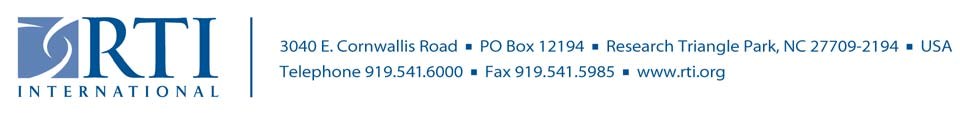 January 9, 2015 Dear Sir or Madam: I am writing this letter to ask for your help with a research study that RTI International is conducting for the U.S. Department of Health and Human Services (DHHS).  This study, the Medical Expenditure Panel Survey Medical Provider Component (MEPS MPC), provides important information to government policymakers and private researchers about the rapidly changing health care situation in this country.  Over the past couple of years many important changes have taken place in how people choose their providers of medical care, the way in which health care is paid, and the kinds of health insurance plans and services covered by those plans.  Because of these changes, it is important to have the most up-to-date information on the types of health care your patients receive and how charges for these services are paid.  Patients who received services at your hospital are included in the MEPS MPC.  These patients have signed HIPAA Authorization Forms granting us permission to obtain information from you regarding their medical and billing records for the year 2014.  These authorization forms contain all the elements for authorization that are required by HIPAA and specify an expiration date of 30 months after the patient signs the form.  None of the signed authorization forms for your patients have expired, so we respectfully ask that you release information to us for the study, as specified in the authorization form and agreed-to by your patients. 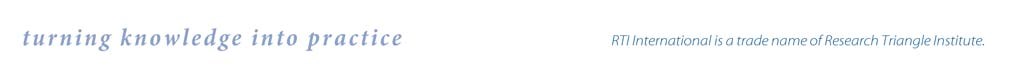 Thank you. Please do not hesitate to contact me at mwewer@rti.org if you have any questions.  Sincerely, 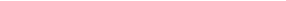 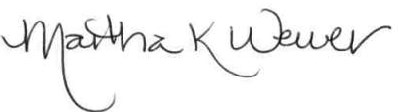 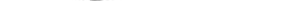 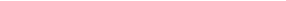 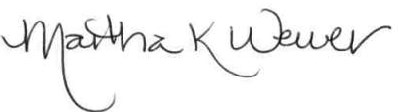 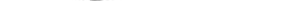 Martha K. Wewer, J.D. Privacy Officer RTI International   [DATE] 								MEPS ID#: 1XXXXXX[Provider Name][Provider Address][Provider City/State/zip]Attn: To Whom It May ConcernThank you for your participation in the Medical Expenditure Panel Survey - Medical Provider Component (MEPS-MPC).  We appreciate your assistance in providing information for this very important study.Enclosed you will find the payment you require for providing billing records for participation in the MEPS-MPC.The following patient(s) information is requested:Patient’s NamePatient’s NamePatient’s NameThe information we need to confirm for each patient:Date of ServiceServices ProvidedDiagnoses/ConditionsPayments and who made them (private insurance, Medicare, Medicaid, out-of-pocket, etc.)Charges for each service provided and total chargesYour participation enables the MEPS-MPC to report thorough and accurate information about health and health care costs in the United States.If you have any questions, please contact us at 1-866-800-9203.Thank you in advance for your time and assistance.DateToProviderFaxToll-Free Project Phone Number1-866-800-9203Items SentAdditional Data RequestedTotal Pages (including cover sheet)Special CommentRecently, we spoke about health care services your practice provided to specific patients, and charges and payments for those services.  It has been determined that pieces of critical data are still needed.  At your request we are facilitating that process by sending a list of the missing data.  Once completed, please call 1-866-800-9203 and  one of our Data Collection Specialists will collect that data from you, or please return this by fax or mail:If faxing material, please fax to:	If mailing material, please send to:MEPS-Medical Provider Component Director One TOFax1-866-309-4556Phone1-866-800-9203FromDateTotal Pages (including cover sheet)		Medical Expenditure Panel SurveyThank you for your participation in the Medical Expenditure Panel Survey - Medical Provider Component (MEPS-MPC).  We appreciate your assistance in providing information for this very important study.Enclosed you will fi nd the payment you require for providing medical or billing records for participation in the MEPS-MPC.If you have not already sent in your records, one of our data collection specialists will be following up with you in the next few days to gather the information from you.If you have any questions, please contact us at 1-866-800-9203.